Ո Ր Ո Շ ՈՒ Մ«13»  դեկտեմբերի  2023 թվականի N 254 -ԱՀԱՅԱՍՏԱՆԻ ԳՐՈՂՆԵՐԻ ՄԻՈՒԹՅԱՆ ՇԻՐԱԿԻ ՄԱՐԶԱՅԻՆ ԲԱԺԱՆՄՈՒՆՔԻՆ ՈՐՊԵՍ  ՆՎԻՐԱՏՎՈՒԹՅՈՒՆ ԴՐԱՄԱԿԱՆ ՄԻՋՈՑՆԵՐ ՀԱՏԿԱՑՆԵԼՈՒ ՄԱՍԻՆ    Ղեկավարվելով «Տեղական ինքնակառավարման մասին» օրենքի 10-րդ հոդվածի 11-րդ մասով, Հայաստանի Հանրապետության Շիրակի մարզի Գյումրի համայնքի ավագանու 2017 թվականի նոյեմբերի 06-ի N 119-Նորոշման 1-ին կետով հաստատված կարգի 10-րդ և 11-րդ կետի դրույթներով և հիմք ընդունելով Հայաստանի գրողների միության Շիրակի մարզային  բաժանմունքի (այսուհետ՝ աժանմունք) նախագահ Անդրանիկ Կարապետյանի՝ Հայաստանի Հանրապետության Շիրակի մարզի Գյումրի համայնքի ղեկավարին ուղղված գրությունը (համայնքապետարանում մուտքագրված 2023 թվականի նոյեմբերի 16-ին N 24729 թվագրմամբ)՝ Հայաստանի Հանրապետության Շիրակի մարզի Գյումրի համայնքի ավագանին որոշում է. Բաժանմունքին որպես նվիրատվություն հատկացնել 200 000 (երկու հարյուր հազար) Հայաստանի Հանրապետության դրամ`  2023 թվականին նախատեսված  բազմաբնույթ գրական միջոցառումները պատշաճ մակարդակով կազմակերպելու և իրականացնելու համար:Հանձնարարել Հայաստանի Հանրապետության Շիրակի մարզի Գյումրու համայնքապետարանի աշխատակազմի ֆինանսատնտեսագիտական բաժնի պետ-գլխավոր ֆինանսիստին՝ սույն որոշման 1-ին կետում նշված գումարի հատկացումը կատարել  Հայաստանի Հանրապետության Շիրակի մարզի Գյումրի համայնքի 2023 թվականի բյուջեի 8/4/2 գործառական դասակարգման (4819) «Նվիրատվություններ այլ շահույթ չհետապնդող կազմակերպություններին» տնտեսագիտական դասակարգման հոդվածից` օրենքով սահմանված կարգով:              3.Սույն որոշումն ուժի մեջ է մտնում բաժանմունքի նախագահ Անդրանիկ Կարապետյանին                         պատշաճ  իրազեկելու օրվան հաջորդող օրվանից:            Կողմ (19)                                   Դեմ (10)                                       Ձեռնպահ (1)ՀԱՅԱՍՏԱՆԻ ՀԱՆՐԱՊԵՏՈՒԹՅԱՆՇԻՐԱԿԻՄԱՐԶԻ ԳՅՈՒՄՐԻ ՀԱՄԱՅՆՔԻ ՂԵԿԱՎԱՐ    		                         ՎԱՐԴԳԵՍ  ՍԱՄՍՈՆՅԱՆ ԻՍԿԱԿԱՆԻՀԵՏ ՃԻՇՏ է՝  ԱՇԽԱՏԱԿԱԶՄԻ ՔԱՐՏՈՒՂԱՐ                                                                           ԿԱՐԵՆ ԲԱԴԱԼՅԱՆք.Գյումրի«13» դեկտեմբերի, 2023 թվական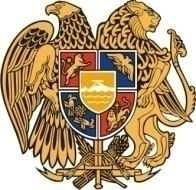 Հ Ա Յ Ա Ս Տ Ա Ն ԻՀ Ա Ն Ր Ա Պ Ե Տ Ո Ւ Թ Յ ՈՒ ՆՇ Ի Ր Ա Կ Ի   Մ Ա Ր Զ Գ Յ ՈՒ Մ Ր Ի   Հ Ա Մ Ա Յ Ն Ք Ի   Ա Վ Ա Գ Ա Ն Ի3104 , Գյումրի, Վարդանանց հրապարակ 1Հեռ. (+374  312)  2-22-00; Ֆաքս (+374  312)  3-26-06Էլ. փոստ gyumri@gyumri.amՎ.ՍամսոնյանԳ.ՄելիքյանԼ.ՍանոյանՄ.ՍահակյանՏ.ՀովհաննիսյանԱ.ՀովհաննիսյանԹ.ՀամբարձումյանՆ.ՊողոսյանԳ.ՊասկևիչյանԽ.ՎարաժյանՍ.ՀովհաննիսյանՀ.ԱսատրյանՍ.ԽուբեսարյանՎ.ՀակոբյանԿ.Սոսյան Ս.ԱդամյանԳ. Մանուկյան  Ն.ՄիրզոյանՀ.Մարգարյան Ա.Բեյբուտյան    Կ. ԱսատրյանԱ. ՊապիկյանՔ.Հարությունյան Ն.Ղազարյան Ա.ՄաթևոսյանԶ.Միքայելյան Ե. ԽանամիրյանՇ.Արամյան Լ.ՄուրադյանՀ.Ստեփանյան